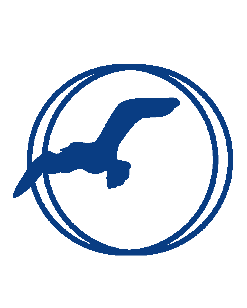 MINUTES, FBPA Board meeting June 12, 2016Commenced 2:43 p.m., Rowland Hall meeting roomMinutes recorded by Board Secy. Ron WillettIn attendance:  E.D. Cathy Stackpole, Directors Barbara Crowley, Marty Burgess, David Beseda, Deb Best, Janet Bringola, Steve Fogg, Lydia Gibb, Carolyn Hodges, Cyd Melcher, Caitlin Peale Sloan, and Ron Willett.  Also attending was Paul Provencher, no other visitors. *   Board President Barbara Crowley opened the meeting with welcoming comments, specifically welcoming new Board member Caitlin Peale Sloan.*  The Agenda offered by Cathy Stackpole was approved unanimously.* Minutes: A draft copy of Minutes of the Board’s meeting of April 30, 2016 was approved without comments or amendments. * Finance Report: Carolyn noted that the new bookkeeper Carol Rico is on board and working out well.Carolyn referred to the report she included in the Annual Meeting materials distributed at that Meeting today and she made additional comments thereon. Janet B. raised a question about the DeWolfe Trust and the dining hall debt.  Cathy responded with a discussion about recently-received unanticipated funds and the expectation of additional amounts in the near future.  Cathy recommends awaiting receipt of the additional funds before exploring further any uses or priorities regarding such funds. * Employee Handbook:Deb will proceed with completion of the draft she’s been working on, and there were no objections.  Ron offered comments underscoring the value of substance-abuse provisions, especially relating to management’s authority to require testing as needed.  Barbara asked if the Handbook is something that the Board will need to approve:  Cathy and Deb agreed that approval should lie with the E.D.* President’s Report:  Barbara stated that over the next year she would like the Board to enhance its focus on mission, including work on Mission Statement.Barbara turned attention to the Board’s meeting calendar over the next year, and the following dates were settled:July 23:  Work groups to meet at noon and Board convenes at 1:00;Sept. 4:  Board meeting 1:00 to 4:00 p.m.Nov. 12:  Board meeting 1:00 to 3:00 p.m.Jan. 27, 28, 29, 2017:  Annual planning retreat and Board meetingApril 8:  Zoom meeting (Internet/telephone) 1:00 p.m.June 11:  Town Hall, Annual Meeting & Board meetingDave asked about the possible inclusion of non-Board-members in the Zoom meetingPaul Provencher noted:that the Nominating Committee (on which he intends to be active as Chairman) has in the past been invited to meet with the Board at some point during the Annual planning retreat (duly noted by Secy. and E.D.), andthat the FBPA Annual Meeting today failed to include voting on the Nominating Committee candidates Paul Provencher (as Chair) and Devorah Kelly, each nominated for 3-year terms on that Committee.  Cyd moved, and it was seconded by Ron, that due to the manner in which the Annual Meeting proceeded today (orderly and without controversy or challenges) the Board should now approve those nominees as having been elected at the Annual Meeting.  The motion was approved unanimously. *  Executive Director’s report: Cathy offered updated an updated report on the Rowland fire safety issues, no Board action was taken.Cathy offered an updated report on the current arbitration process initiated by EEI, no Board action was taken.  Cathy assured updates as available, with the possibility of a Zoom meeting if needed.Cathy offered an updated report on the Request for Proposals (RFP) for food services, no Board action was taken. ADJOURNMENT was moved, duly seconded and approved at 3:55 p.m.